BDG.zp.23.1.111.2019                                                              ZAŁĄCZNIK NR 8 DO SIWZWZORY LOGOTYPÓW I OLOGOWANIA STOISKA
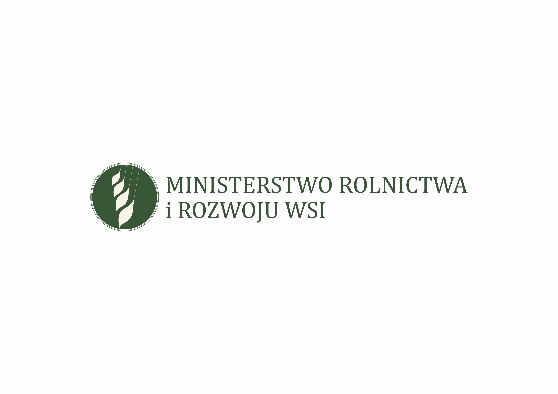 1.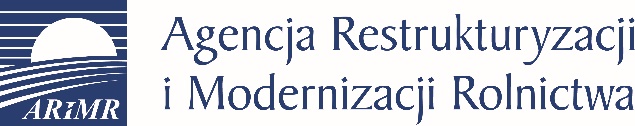 2.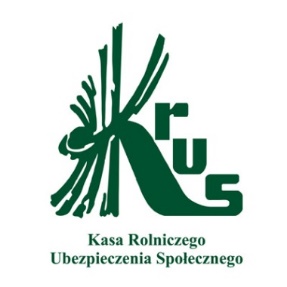 3.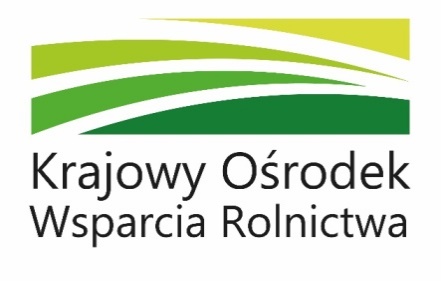 4. (wersja rozszerzona)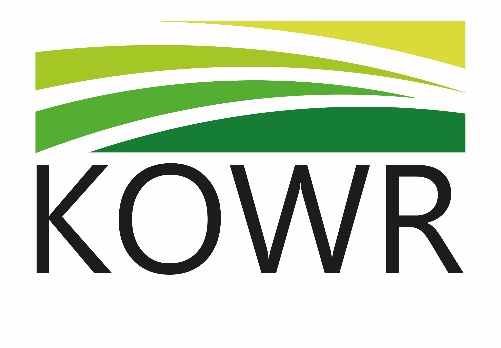 5. (wersja skrócona)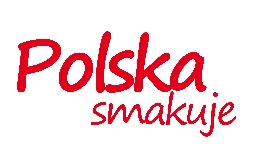 6. wersja skrócona - fryz